Hoofdstuk 3: 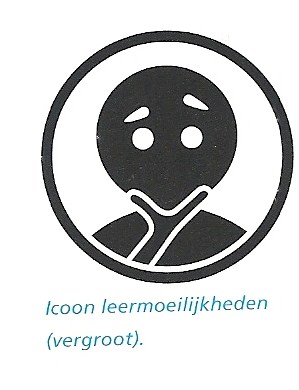 Leermoeilijkheden Lees op pagina 29 het rijtje leermoeilijkheden.Bedenk per type leermoeilijkheid of je een concreet voorbeeld weet. Lukt dit niet, zoek dit dan op in dit hoofdstuk.In de hoofdstukken 5-9 wordt hiernaar verwezen. Bekijk hoe bij enkele opdrachten hiernaar verwezen wordt.